 2º MOMENTO 21/09/2020 A 25/09/2020 OLÁ QUERIDO ALUNO E PAIS, ESTA SEMANA VAMOS CONVERSAR MAIS PARA QUE EU PROFª ROSELI POSSA ESTAR AJUDANDO VOCÊS ENTENDER MUITO BEM ESSE MATERIAL DOURADO PARA APRENDER A CONTAR COM MAIS FACILIDADE.OS ALUNOS DEVERÃO LER EM VOZ ALTA, ENTENDER, CONTAR E COLORIR O MATERIAL DOURADO. ENTENDER ATRAVÉS DESTE MATERIAL O QUE É UMA UNIDADE – DEZENA – CENTENA E UNIDADE DE MILHAR. COMPLETAR O QUE PEDE, GRAVAR ÁUDIO E CHAMAR A PROFª SEMPRE QUE NECESSÁRIO (49) 99124 – 9254. ATIVIDADE 01LER EM VOZ ALTA (GRAVANDO 1 ÁUDIO), ESTUDAR, COLORIR E COMPLETARATIVIDADE 02AGORA QUE VOCÊ JÁ ENTENDEU O SISTEMA DE NUMERAÇÃO COMPLETE:1 UNIDADE = 01 UNIDADE1 DEZENA = 10 .........................1 CENTENA = 100 ......................ATIVIDADE 03 VAMOS COMPLETAR OS NÚMEROS CONTANDO DE 10 EM 10 ATÉ 400.COMPLETE GRAVANDO 1 ÁUDIO E ENVIE PARA A PROFESSORA:100 – 110 ...................................................................................................................................200200 – 210 ..................................................................................................................................300300 – 310 ..................................................................................................................................400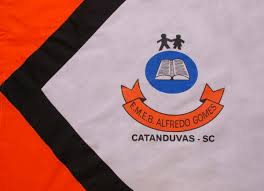 ESCOLA MUNICIPAL DE EDUCAÇÃO BÁSICA ALFREDO GOMES.DIRETORA: IVÂNIA NORA.ASSESSORA PEDAGÓGICA: SIMONE ANDRÉA CARL.ASSESSORA TÉCNICA ADM.: TANIA N. DE ÁVILA.PROFESSORA: ROSELI DE LUCCADISCIPLINA: TODASCATANDUVAS – SCANO 2020 - TURMA 2° ANO MATUTINO 